PhElektrikStation: Die elektrische Leistung (1)Zeit: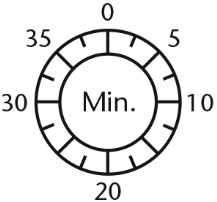 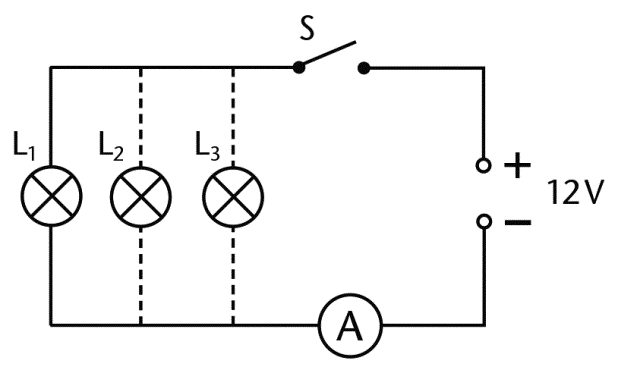 Zeit: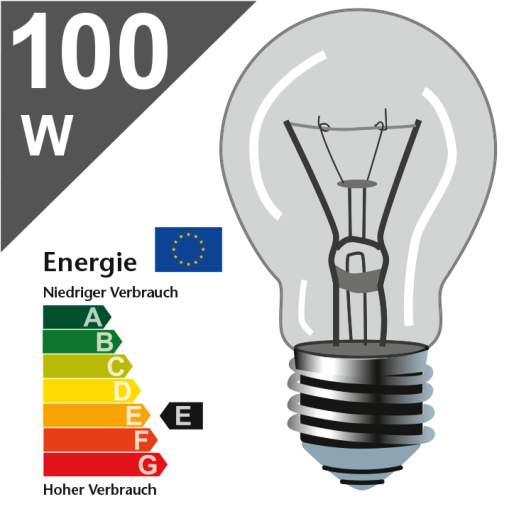 23410 5 Version 01.01  Kopiervorlage © Cornelsen Experimenta23410 5 Version 01.01  Kopiervorlage © Cornelsen Experimenta23410 5 Version 01.01  Kopiervorlage © Cornelsen Experimenta23410 5 Version 01.01  Kopiervorlage © Cornelsen ExperimentaPhElektrikStation: Die elektrische Leistung (2)Zeit: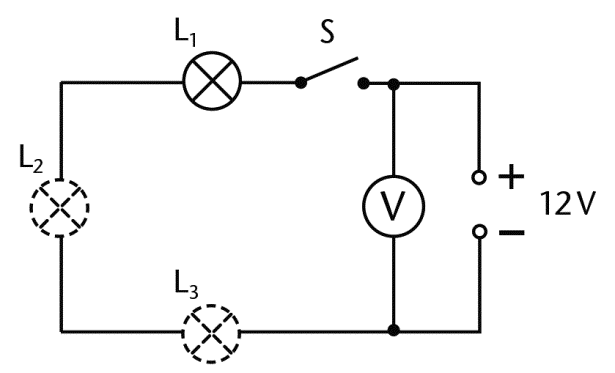 Zeit: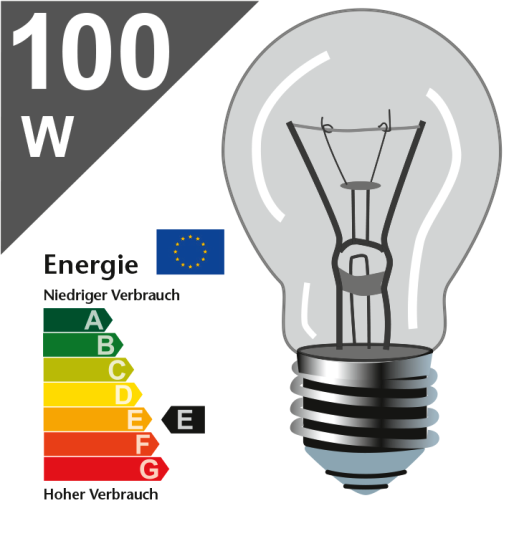 23410 5 Version 01.01  Kopiervorlage © Cornelsen Experimenta 23410 5 Version 01.01  Kopiervorlage © Cornelsen Experimenta 23410 5 Version 01.01  Kopiervorlage © Cornelsen Experimenta 23410 5 Version 01.01  Kopiervorlage © Cornelsen Experimenta 